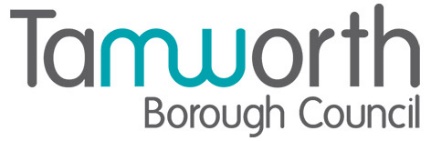 LICENSING ACT 2003Premises Licence SummaryGemini RestaurantPart One – Premises DetailsPart TwoDated this 16th October 2023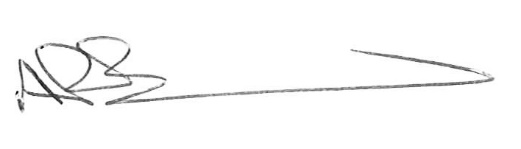 Andrew BarrattChief Executive  Paul Holmes___________________________________Countersigned:Address to which all communication should be sent:Licensing, Public Protection, Borough Council, Marmion House, Tel 01827 709445 or Fax 01827 709434Postal address of premises, or if none, ordnance survey map reference or descriptionGemini Restaurant39-41 Lower Gungate, Tamworth, B79 7ASPostal address of premises, or if none, ordnance survey map reference or descriptionGemini Restaurant39-41 Lower Gungate, Tamworth, B79 7ASPost Code    B79 7ASTelephone number  01827 59777Telephone number  01827 59777Where the licence is time limited the datesThis licence is not time limited Licensable activities authorised by the licence Recorded MusicLate Night RefreshmentSupply of Alcohol (On Sales) The times the licence authorises the carrying out of licensable activitiesRecorded MusicNo restriction on hoursThe times the licence authorises the carrying out of licensable activitiesLate Night RefreshmentThe times the licence authorises the carrying out of licensable activitiesLate Night RefreshmentThe times the licence authorises the carrying out of licensable activitiesLate Night Refreshment.FromToSunday23:0000:00Monday23:0000:30Tuesday23:0000:30Wednesday23:0000:30Thursday23:0000:30Friday23:0000:30Saturday23:0000:30NON STANDARD TIMINGS Christmas Day                 23:00 to 00:00Good Friday                     23:00 to 00:00New Year's Eve                23:00 to 00:30 (when it falls of a weekday)New Year's Eve                23:00 to 00:00 (when it falls on a Sunday)                                           and; from the end of permitted hours to 05:00 the following day.NON STANDARD TIMINGS Christmas Day                 23:00 to 00:00Good Friday                     23:00 to 00:00New Year's Eve                23:00 to 00:30 (when it falls of a weekday)New Year's Eve                23:00 to 00:00 (when it falls on a Sunday)                                           and; from the end of permitted hours to 05:00 the following day.NON STANDARD TIMINGS Christmas Day                 23:00 to 00:00Good Friday                     23:00 to 00:00New Year's Eve                23:00 to 00:30 (when it falls of a weekday)New Year's Eve                23:00 to 00:00 (when it falls on a Sunday)                                           and; from the end of permitted hours to 05:00 the following day.The times the licence authorises the carrying out of licensable activitiesSupply of Alcohol (On Sales) The times the licence authorises the carrying out of licensable activitiesSupply of Alcohol (On Sales) The times the licence authorises the carrying out of licensable activitiesSupply of Alcohol (On Sales) .FromToSunday12:0023:30Monday10:0000:00Tuesday10:0000:00Wednesday10:0000:00Thursday10:0000:00Friday10:0000:00Saturday10:0000:00NON STANDARD TIMINGS Christmas Day                 12 :00 to 23:30Good Friday                     12 :00 to 23:30New Year's Eve                10:00 to 00:00 (when it falls of a weekday)New Year's Eve                12:00 to 23:30 (when it falls on a Sunday)                                            and; from the end of permitted hours to the start of permitted hours on New Year's Day.NON STANDARD TIMINGS Christmas Day                 12 :00 to 23:30Good Friday                     12 :00 to 23:30New Year's Eve                10:00 to 00:00 (when it falls of a weekday)New Year's Eve                12:00 to 23:30 (when it falls on a Sunday)                                            and; from the end of permitted hours to the start of permitted hours on New Year's Day.NON STANDARD TIMINGS Christmas Day                 12 :00 to 23:30Good Friday                     12 :00 to 23:30New Year's Eve                10:00 to 00:00 (when it falls of a weekday)New Year's Eve                12:00 to 23:30 (when it falls on a Sunday)                                            and; from the end of permitted hours to the start of permitted hours on New Year's Day.The Opening Hours of the PremisesThere is no restriction on the hours the premises may be open to the public for non-licensable activities.Where the licence authorises supplies of alcohol whether these are on and/or off suppliesOn the premisesName, (registered) address of holder of premises licenceGemini Chinese Restaurant LtdGemini Restaurant, 39-41 Lower Gungate, Tamworth, Staffordshire, B79 7ASTelephone – Not known Registered number of holder, for example company number, charity number (where applicable)14195095Name of designated premises supervisor where the premises licence authorises the supply of alcoholMrs Han ZhangState whether access to the premises by children is restricted or prohibitedAccess is restricted